Sunday 23rd October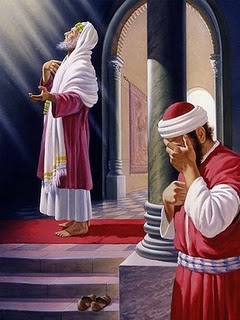 Gospel: Luke 18:9-14Jesus also told this parable to people who were sure of their own goodness and despised everybody else. “Once there were two men who went up to the Temple to pray: one was a Pharisee, the other a tax collector. The Pharisee stood apart by himself and prayed, ‘I thank you, God, that I am not greedy, dishonest, or an adulterer, like everybody else. I thank you that I am not like that tax collector over there. I fast two days a week, and I give you a tenth of all my income.’But the tax collector stood at a distance and would not even raise his face to heaven, but beat on his breast and said, ‘God, have pity on me, a sinner!’ I tell you,” said Jesus, “the tax collector, and not the Pharisee, was in the right with God when he went home. For those who make themselves great will be humbled, and those who humble themselves will be made great.”The Gospel of the LordPraise to you Lord Jesus Christ.